Process for submitting an EOI to host the AAEE Winter School 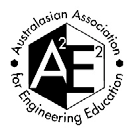 This document sets out the process for submitting an EOI as well as requirements for organising, funding and running the AAEE Winter School.Decisions on where to hold the AAEE Winter School will be made at a meeting of the AAEE Executive. The following process will be followed for deciding on where the Winter School will be hosted: Universities or consortia interested in hosting the Winter School should prepare an Expression of Interest (EOI) of no more than 2 pages, as per the following guidelines and forward it electronically to the AAEE Executive Excellence in Education Coordinator. EOIs will be accepted up to 30th September 2020 . EOI’s will be considered by the AAEE Executive and the successful bid will be notified by 31st October, 2020. Only one EOI will be considered successful; unsuccessful EOI’s will be invited to submit again the following year. If the EOI’s received by the Executive are considered inadequate, the Executive reserves the right to ask for additional information, or to call for further submissions at both stages of the process. The location of the 2021 Winter School will be announced at the conference in December and it is expected that advertising material for the Winter School will be available for dissemination at the conference.For enquiries and submissions, please contact the AAEE Executive Excellence & Education Coordinator: Assoc. Prof. Anne Gardner, UTS, Tel: (02) 9514 2622  E-mail: Anne.Gardner@uts.edu.auRequirements for an Expression of Interest to host the AAEE Winter SchoolAn EOI should not be more than 2 pages with font no less than 11 point Arial or Calibri. The following points should be addressed: 1. Institutional Support: The AAEE Executive needs to ensure that there is sufficient institutional support for the successful planning and management of the Winter School. The institutional support that will be provided if successful should be described in the EOI. The EOI should be signed by the Dean (or equivalent), or the Associate Dean (Teaching & Learning) (or equivalent).  The expected institutional financial commitment is approximately $3000 – any further costs will be covered by AAEE. 2. Proposed Co-ordinator & Facilitators: Details of the proposed Winter School co-ordinator (being a staff member at the hosting institution). The co-ordinator should be a member of AAEE.  The AAEE Executive will nominate Winter School facilitators (current facilitators are Anne Gardner, Keith Willey and Scott Daniel) but other facilitators can be proposed to complement/supplement the AAEE facilitators.  Any proposed facilitators are also expected to be members of AAEE but this requirement can be waived for an individual facilitator with some specialised expertise if the AAEE Executive is satisfied as to the suitability of the facilitator in question. 3. Venue Details and Proposed Dates: An outline of the proposed venue, including the benefits of hosting the Winter School at that venue is required, along with the dates for holding the Winter School. 4. Agreement of Conditions for Hosting an AAEE Conference: A statement of agreement to each of the conditions outlined is required (as a checklist is acceptable).The EOI should reflect the following additional considerations:Hosting costsHosting the Winter School brings the benefit of significantly reduced travel and accommodationexpenses for participants from the host institution. As such, the host institution will be responsible for covering the cost of venues and catering for the event, including the Winter School Dinner. As a guide, these costs normally total less than $3000 for up to 10 participants. A host institution representative is encouraged to attend the School as a participant for no charge.Running costsCosts for facilitators’ honorarium, travel and expenses, and promotional materials are to be coveredby registration fees, and underwritten by AAEE.  Facilitator ratesTo run effectively, the Winter School should have a facilitator to participant ratio of no more than 1:5, with a minimum of 2 facilitators. Facilitators are paid an honorarium of $1800 for running and preparing the School.Registration feesRegistration fees are set at $AU 800 for Academic staff participants (including researchassistants, project officers etc.), and $AU 500 for Research Students. These fees are subject to change in line with increasing costs.  Please consider day registration options as well at $AU 200/day.Roles and responsibilitiesFacilitators: Facilitators are responsible for organising the program and content of the WinterSchool. The focus of the School will generally be on Engineering Education Research, with other key issues around scholarly work in engineering education covered from time to time in response to participants needs.Host institution co-ordinator: The host institution co-ordinator is responsible for organising venues, catering (morning and afternoon teas and lunches) and resource printing/photocopying, and advising the facilitators and participants on travel and accommodation options. In return, a host institution representative is encouraged to attend the event as a participant free of charge.AAEE Executive Committee: The AAEE executive committee holds responsibility for managing registrations and finances, nominating core facilitators, and promoting the event to its’ membership, ACED and other key groups.Dates and Registration.The Winter School should be planned for late June/early July in a week where most universities have finalised Semester 1. To enable confirmation of facilitators and travel arrangements and for invoices to be sent out, participant registrations should close 1 calendar month prior to the scheduled commencement of the school.